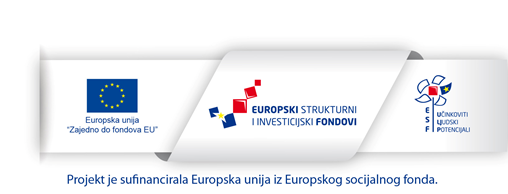 PRILOG 4IZJAVA PONUDITELJA O POSJEDOVANJU PROSTORA ZA NASTAVUIZJAVAponuditelj posjeduje adekvatan prostor za provođenje nastave za ukupno 30 polaznika/ce podijeljenih po grupama kako je navedeno u dokumentaciji za nadmetanje ovog programa osposobljavanja. Navedeni prostor nalazi se na adresi __________________________________________________________________________ .Mjesto i datum ___________________________________Sadržaj publikacije / emitiranog materijala isključiva je odgovornost Udruge osoba s invaliditetom „Sveti Bartolomej“ KninKojom ja_______________________________________ iz  _________________________,                                        (ime i prezime)                                                    (adresa prebivališta)OIB: ____________________________,broj osobne iskaznice __________________ ,izdane od ________________________________,  kao po zakonu ovlaštene osobe za zastupanje gospodarskog subjekta (naziv i sjedište gospodarskog subjekta, OIB) ovdje potvrđujem pod materijalnom i krivičnom odgovornosti da ZA PONUDITELJA(ime, prezime i potpis osobe ovlaštene za zastupanje, te pečat ponuditelja) 